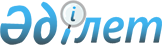 "2021-2023 жылдарға арналған Арал қаласының бюджеті туралы" Арал аудандық мәслихатының 2020 жылғы 31 желтоқсандағы № 479 шешіміне өзгерістер енгізу туралы
					
			Мерзімі біткен
			
			
		
					Қызылорда облысы Арал аудандық мәслихатының 2021 жылғы 29 сәуірдегі № 25 шешімі. Қызылорда облысының Әділет департаментінде 2021 жылғы 5 мамырда № 8323 болып тіркелді. Мерзімі біткендіктен қолданыс тоқтатылды
      "Қазақстан Республикасының Бюджет кодексі" Қазақстан Республикасының 2008 жылғы 4 желтоқсандағы Кодексінің 109-1-бабына және "Қазақстан Республикасындағы жергілікті мемлекеттік басқару және өзін-өзі басқару туралы" Қазақстан Республикасының 2001 жылғы 23 қаңтардағы Заңының 6-бабының 2-7-тармағына сәйкес Арал аудандық мәслихаты ШЕШІМ ҚАБЫЛДАДЫ:
      1. "2021-2023 жылдарға арналған Арал қаласының бюджеті туралы" Арал аудандық мәслихатының 2020 жылғы 31 желтоқсандағы № 479 шешіміне (нормативтік құқықтық актілерді мемлекеттік тіркеу Тізілімінде 8110 нөмірімен тіркелген) мынадай өзгерістер енгізілсін:
      1-тармақ жаңа редакцияда жазылсын:
      "1. 2021-2023 жылдарға арналған Арал қаласының бюджеті 1, 2 және 3-қосымшаларға сәйкес, оның ішінде 2021 жылға мынадай көлемдерде бекітілсін:
      1) кірістер – 339 314,5 мың теңге, оның ішінде:
      салықтық түсімдер – 58 122 мың теңге;
      салықтық емес түсімдер – 780 мың теңге;
      негізгі капиталды сатудан түсетін түсімдер – 0;
      трансферттер түсімдері – 280 412,5 мың теңге;
      2) шығындар – 359 657 мың теңге;
      3) таза бюджеттік кредиттеу – 0;
      бюджеттік кредиттер – 0;
      бюджеттік кредиттерді өтеу – 0;
      4) қаржы активтерімен операциялар бойынша сальдо – 0;
      қаржы активтерін сатып алу – 0;
      мемлекеттің қаржы активтерін сатудан түсетін түсімдер – 0;
      5) бюджет тапшылығы (профициті) – - 20 342,5 мың теңге;
      6) бюджет тапшылығын қаржыландыру (профицитін пайдалану) – 20 342,5 мың теңге.".
      Аталған шешімнің 1-қосымшасы осы шешімнің қосымшасына сәйкес жаңа редакцияда жазылсын.
      2. Осы шешім 2021 жылғы 1 қаңтардан бастап қолданысқа енгізіледі және ресми жариялауға жатады. Арал қаласының 2021 жылға арналған бюджеті
					© 2012. Қазақстан Республикасы Әділет министрлігінің «Қазақстан Республикасының Заңнама және құқықтық ақпарат институты» ШЖҚ РМК
				
      Арал аудандық мәслихатының кезектен тыс төртінші сессиясының төрағасы 

А. Садуакасова

      Арал аудандық мәслихатының хатшысы 

Б. Турахметов
Арал аудандық мәслихатының2021 жылғы 29 сәуірдегі № 25шешіміне қосымшаАрал аудандық мәслихатының2020 жылғы "31" желтоқсандағы № 479шешіміне 1-қосымша
Санаты 
Санаты 
Санаты 
Санаты 
Сомасы, 
мың теңге
Сыныбы 
Сыныбы 
Сыныбы 
Сомасы, 
мың теңге
Ішкі сыныбы
Ішкі сыныбы
Сомасы, 
мың теңге
Атауы 
Сомасы, 
мың теңге
1
2
3
4
5
1. Кірістер
339 314,5
1
Салықтық түсімдер
58 122
01
Табыс салығы
5 000
2
Жеке табыс салығы
5 000
04
Меншiкке салынатын салықтар
53 122
1
Мүлiкке салынатын салықтар
905
3
Жер салығы
6 550
4
Көлік құралдарына салынатын салық
45 667
2
Салықтық емес түсімдер
780
01
Мемлекеттік меншіктен түсетін кірістер
780
5
Мемлекет меншігіндегі мүлікті жалға беруден түсетін кірістер 
780
3
Негiзгi капиталды сатудан түсетін түсімдер
0
4
Трансферттердің түсімдері
280 412,5
02
Мемлекеттiк басқарудың жоғары тұрған органдарынан түсетiн трансферттер
280 412,5
3
Аудандардың (облыстық маңызы бар қаланың) бюджетінен трансферттер
280 412,5
Функционалдық топ
Функционалдық топ
Функционалдық топ
Функционалдық топ
Сомасы, 
мың теңге
Бюджеттік бағдарламалардың әкімшісі
Бюджеттік бағдарламалардың әкімшісі
Бюджеттік бағдарламалардың әкімшісі
Сомасы, 
мың теңге
Бағдарлама 
Бағдарлама 
Сомасы, 
мың теңге
Атауы 
Сомасы, 
мың теңге
2. Шығындар
359 657
01
Жалпы сипаттағы мемлекеттік қызметтер
136 519,5
124
Аудандық маңызы бар қала, ауыл, кент, ауылдық округ әкімінің аппараты
136 519,5
001
Аудандық маңызы бар қала, ауыл, кент, ауылдық округ әкімінің қызметін қамтамасыз ету жөніндегі қызметтер
136 519,5
07
Тұрғын үй-коммуналдық шаруашылық
191 623,3
124
Аудандық маңызы бар қала, ауыл, кент, ауылдық округ әкімінің аппараты
191 623,3
008
Елді мекендердегі көшелерді жарықтандыру
41 952,3
009
Елдi мекендердiң санитариясын қамтамасыз ету
92 852
011
Елді мекендерді абаттандыру мен көгалдандыру
56 819
08
Мәдениет, спорт, туризм және ақпараттық кеңістiк
31 161
124
Аудандық маңызы бар қала, ауыл, кент, ауылдық округ әкімінің аппараты
31 161
006
Жергілікті деңгейде мәдени-демалыс жұмысын қолдау
31 161
15
Трансферттер
353,2
124
Аудандық маңызы бар қала, ауыл, кент, ауылдық округ әкімінің аппараты
353,2
048
Пайдаланылмаған (толық пайдаланылмаған) нысаналы трансферттерді қайтару
353,2
3. Таза бюджеттік кредит беру
0
Бюджеттік кредиттер
0
5
Бюджеттік кредиттерді өтеу
0
4. Қаржы активтерімен операциялар бойынша сальдо
0
Қаржы активтерін сатып алу
0
5. Бюджет тапшылығы (профициті)
-20 342,5
6. Бюджет тапшылығын қаржыландыру (профицитін пайдалану)
20 342,5
8
Бюджет қаражаттарының пайдаланылатын қалдықтары
20 342,5
1
Бюджет қаражатының бос қалдықтары
20 342,5
01
Бюджет қаражатының бос қалдықтары
20 342,5
2
Есепті кезең соңындағы бюджет қаражатының қалдықтары
0
01
Есепті кезең соңындағы бюджет қаражатының калдықтары
0